T.C.T.C.T.C.T.C.T.C.T.C.T.C.T.C.AKDENİZ ÜNİVERSİTESİ REKTÖRLÜĞÜAKDENİZ ÜNİVERSİTESİ REKTÖRLÜĞÜAKDENİZ ÜNİVERSİTESİ REKTÖRLÜĞÜAKDENİZ ÜNİVERSİTESİ REKTÖRLÜĞÜAKDENİZ ÜNİVERSİTESİ REKTÖRLÜĞÜAKDENİZ ÜNİVERSİTESİ REKTÖRLÜĞÜAKDENİZ ÜNİVERSİTESİ REKTÖRLÜĞÜAKDENİZ ÜNİVERSİTESİ REKTÖRLÜĞÜMÜHENDİSLİK FAKÜLTESİMÜHENDİSLİK FAKÜLTESİMÜHENDİSLİK FAKÜLTESİMÜHENDİSLİK FAKÜLTESİMÜHENDİSLİK FAKÜLTESİMÜHENDİSLİK FAKÜLTESİMÜHENDİSLİK FAKÜLTESİMÜHENDİSLİK FAKÜLTESİ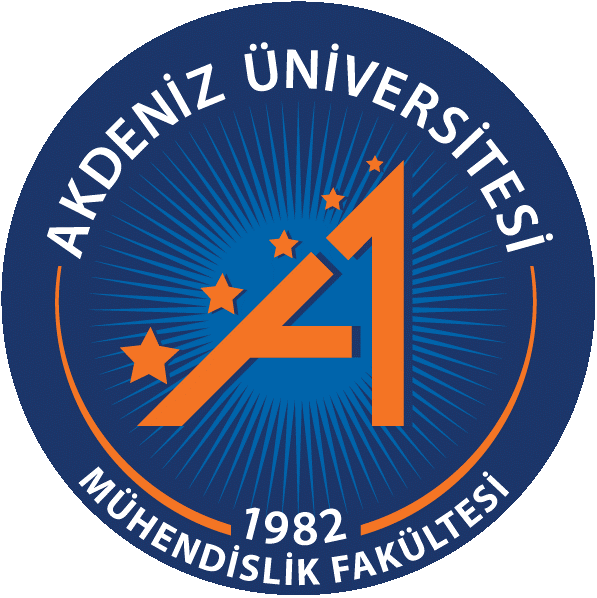 BİRİM DIŞI UYGULAMABİRİM DIŞI UYGULAMABİRİM DIŞI UYGULAMABİRİM DIŞI UYGULAMABİRİM DIŞI UYGULAMABİRİM DIŞI UYGULAMABİRİM DIŞI UYGULAMABİRİM DIŞI UYGULAMA(STAJ) (STAJ) (STAJ) (STAJ) (STAJ) (STAJ) (STAJ) (STAJ) D E F T E R İD E F T E R İD E F T E R İD E F T E R İD E F T E R İD E F T E R İD E F T E R İD E F T E R İAdı SoyadıAdı Soyadı:Öğrenci NoÖğrenci No:Bölümü ve SınıfıBölümü ve SınıfıBölümü ve Sınıfı:Staj Yapılan KuruluşStaj Yapılan KuruluşStaj Yapılan Kuruluş:Staj Yapılan ŞehirStaj Yapılan ŞehirStaj Yapılan Şehir:Stajın Başlama TarihiStajın Başlama TarihiStajın Başlama Tarihi:Stajın Bitiş TarihiStajın Bitiş TarihiStajın Bitiş Tarihi:Stajın Adı/SayısıStajın Adı/SayısıStajın Adı/Sayısı:Adı ve Soyadı           : _________________Öğrenci Numarası     : _________________Bölümü ve Sınıfı       : _________________YAPILAN BİRİMDIŞI UYGULAMA (STAJ)Adı ve Soyadı           : _________________Öğrenci Numarası     : _________________Bölümü ve Sınıfı       : _________________YAPILAN BİRİMDIŞI UYGULAMA (STAJ)Adı ve Soyadı           : _________________Öğrenci Numarası     : _________________Bölümü ve Sınıfı       : _________________YAPILAN BİRİMDIŞI UYGULAMA (STAJ)Adı ve Soyadı           : _________________Öğrenci Numarası     : _________________Bölümü ve Sınıfı       : _________________YAPILAN BİRİMDIŞI UYGULAMA (STAJ)Adı ve Soyadı           : _________________Öğrenci Numarası     : _________________Bölümü ve Sınıfı       : _________________YAPILAN BİRİMDIŞI UYGULAMA (STAJ)Adı ve Soyadı           : _________________Öğrenci Numarası     : _________________Bölümü ve Sınıfı       : _________________YAPILAN BİRİMDIŞI UYGULAMA (STAJ)Adı ve Soyadı           : _________________Öğrenci Numarası     : _________________Bölümü ve Sınıfı       : _________________YAPILAN BİRİMDIŞI UYGULAMA (STAJ)Adı ve Soyadı           : _________________Öğrenci Numarası     : _________________Bölümü ve Sınıfı       : _________________YAPILAN BİRİMDIŞI UYGULAMA (STAJ)Adı ve Soyadı           : _________________Öğrenci Numarası     : _________________Bölümü ve Sınıfı       : _________________YAPILAN BİRİMDIŞI UYGULAMA (STAJ)Adı ve Soyadı           : _________________Öğrenci Numarası     : _________________Bölümü ve Sınıfı       : _________________YAPILAN BİRİMDIŞI UYGULAMA (STAJ)Adı ve Soyadı           : _________________Öğrenci Numarası     : _________________Bölümü ve Sınıfı       : _________________YAPILAN BİRİMDIŞI UYGULAMA (STAJ)Adı ve Soyadı           : _________________Öğrenci Numarası     : _________________Bölümü ve Sınıfı       : _________________YAPILAN BİRİMDIŞI UYGULAMA (STAJ)Adı ve Soyadı           : _________________Öğrenci Numarası     : _________________Bölümü ve Sınıfı       : _________________YAPILAN BİRİMDIŞI UYGULAMA (STAJ)Adı ve Soyadı           : _________________Öğrenci Numarası     : _________________Bölümü ve Sınıfı       : _________________YAPILAN BİRİMDIŞI UYGULAMA (STAJ)Kurumun AdıKurumun AdıBirimin AdıBirimin AdıBirimin AdıBirimin AdıÇalışma SüresiÇalışma SüresiÇalışma SüresiÇalışma SüresiÇalışma SüresiÇalışma Süresiİş Günüİş GünüKurumun AdıKurumun AdıBirimin AdıBirimin AdıBirimin AdıBirimin AdıTarihindenTarihindenTarihineTarihineTarihineTarihineİş Günüİş Günü….. / ..... / 20.…….. / ..... / 20.…..... / ..... / 20.…..... / ..... / 20.…..... / ..... / 20.…..... / ..... / 20.…….. / ..... / 20.…….. / ..... / 20.…..... / ..... / 20.…..... / ..... / 20.…..... / ..... / 20.…..... / ..... / 20.…….. / ..... / 20.…….. / ..... / 20.…..... / ..... / 20.…..... / ..... / 20.…..... / ..... / 20.…..... / ..... / 20.…….. / ..... / 20.…….. / ..... / 20.…..... / ..... / 20.…..... / ..... / 20.…..... / ..... / 20.…..... / ..... / 20.…….. / ..... / 20.…….. / ..... / 20.…..... / ..... / 20.…..... / ..... / 20.…..... / ..... / 20.…..... / ..... / 20.…….. / ..... / 20.…….. / ..... / 20.…..... / ..... / 20.…..... / ..... / 20.…..... / ..... / 20.…..... / ..... / 20.…….. / ..... / 20.…….. / ..... / 20.…..... / ..... / 20.…..... / ..... / 20.…..... / ..... / 20.…..... / ..... / 20.…Kurum/Birim Yöneticisinin Kurum/Birim Yöneticisinin Kurum/Birim Yöneticisinin Kurum/Birim Yöneticisinin Kurum/Birim Yöneticisinin Adı SoyadıAdı Soyadı: …………………………….…………: …………………………….…………: …………………………….…………: …………………………….…………: …………………………….…………: …………………………….…………... / ... / 20...İmza / Mühürİmza / Mühür: …………………………….…………: …………………………….…………: …………………………….…………: …………………………….…………: …………………………….…………: …………………………….…………İÇİNDEKİLERİÇİNDEKİLERİÇİNDEKİLERİÇİNDEKİLERİÇİNDEKİLERİÇİNDEKİLERSıraYapılan İşSayfa123456789101112131415161718192021222324252627282930Yapılan İş: Kontrol Edenin İmzası ve Tarih:                                                                              ……/……/20……Yapılan İş: Kontrol Edenin İmzası ve Tarih:                                                                              ……/……/20……Yapılan İş: Kontrol Edenin İmzası ve Tarih:                                                                              ……/……/20……Yapılan İş: Kontrol Edenin İmzası ve Tarih:                                                                              ……/……/20……Yapılan İş: Kontrol Edenin İmzası ve Tarih:                                                                              ……/……/20……